BAB  IVRENCANA PRODUK, KEBUTUHAN OPERASIONAL, DAN MANAJEMENProses Operasi Produk Dalam menjalankan bisnis pembuatan celana jeans, POPO Jeans menawarkan produk celana jeans sekaligus menjadi vendor yang menyediakan jasa pembuatan jeans bagi pelaku – pelaku usaha kecil yang tidak memiliki mesin produksi namun ingin membuat celana jeans dengan merek sendiri. POPO Jeans akan menyalurkan operasi produknya di Duren Sawit, Jakarta Timur khususnya sekitar Klender. Tepatnya di jalan Raya Buaran Indah No 117, Klender Jakarta Timur. Dan untuk pemesanan produk juga dapat dilakukan secara online melalui website, line, instagram, facebook dan media pesan lainnya. 	Dalam operasional bisnis POPO Jeans membutuhkan supplier dalam menunjang jalannya kegiatan bisnis. Supplier adalah seseorang atau perusahaan yang menjual barang kepada konsumen. Biasanya barang tersebut bukanlah untuk dijual lagi, tapi lebih kepada pendukung kegiatan usaha. Adapun supplier yang diperlukan ialah yang bisa memasok dari bahan baku hingga pengadaan mesin – mesin produksi.  Oleh karena itu pemilihan pemasok yang baik sangat penting demi kelangsungan operasional usaha agar dapat berjalan lancar. Kriteria dalam memilih pemasok ialah yang mempunyai produk berkualitas, service dan respons yang bagus, dapat dipercaya, bertanggung jawab dan mempunyai integritas.Berikut ada empat tahap dalam memilih pemasok : Evaluasi Pemasok Pada tahap awal memilih pemasok, melakukan riset atau mencari kriteria pemasok yang ideal, menilai sistem kinerja pemasok, dan menyeleksi pemasok untuk mendapatkan pemasok yang terbaik.Pengembangan PemasokMengetahui dan memastikan pemasok memiliki apresiasi terhadap persyaratan kualitas, spesifikasi produk, jadwal dan kebijakan pengiriman dan pengadaan.NegosiasiSetelah yakin pada pemasok yang dipilih maka langkah selanjutnya ialah melakukan negosiasi kepada pemasok terkait faktor harga dan kualitas barang yang akan disalurkan. Negosiasi yang diharapkan tidak berat sebelah, melainkan pihak pembeli dan supplier sama – sama diuntungkan. KontrakSetelah negosiasi mencapai titik temu dengan keputusan yang saling menguntungkan antara masing -  masing pihak, maka dilakukanlah kontrak kerja. Kontrak kerjasama perlu dibuat untuk menjalin hubungan yang baik dan keseriusan antara masing – masing pihak. Dengan kontrak  maka pihak yang saling berkaitan harus mentaati persyaratan yang telah dibuat dan disepakati sebelumnya. Kontrak juga dibuat untuk meminimalisir resiko adanya kecurangan yang kapan saja bisa terjadi.Gambar 4.1 Flowchart proses pemesanan bahan baku dari supplier POPO Jeans							SupplierSumber : POPO JeansNama PemasokPemasok adalah perusahaan atau  individu yang menyediakan sumber daya yang dibutuhkan suatu perusahaan dan pesaing untuk memproduksi barang dan jasa tertentu. Tanpa ada pemasok maka jalannya suatu bisnis akan terhambat dan dapat menimbulkan kerugian yang besar. Memilih untuk bekerjasama dengan pemasok  juga merupakan sebuah keputusan yang penting. Kita harus dapat memilih pemasok yang professional, bertanggung jawab, mempunyai mutu produk dan bahan baku yang baik, serta harga yang selayaknya. Perusahaan juga sepatutnya tidak hanya memiliki satu pemasok saja, melainkan memiliki beberapa pemasok lainnya yang dapat dipercaya dan diandalkan. Oleh karena itu perusahaan harus cermat dalam memilih pemasok yang sesuai. Dibutuhkan usaha dalam membangun suatu hubungan yang baik dengan pemasok karena dengan menjalin hubungan yang baik, pemasok akan bersedia membantu atau memberikan andil yang lebih besar kepada perusahaan melebihi perannya sebagai pemasok seperti pada umumnya.  Aspek ini penting untuk diperhatikan guna kerjasama yang saling menguntungkan antara perusahaan dengan pemasok dan bisnis perusahaan dapat berjalan lancar.Pemasok POPO Jeans untuk bahan baku atau kebutuhan perlengkapan lain dalam membuat celana jeans mudah ditemukan diberbagai wilayah. Para pemasok dapat ditemukan baik di toko-toko offline maupun di toko online. POPO Jeans memiliki beberapa pemasok untuk kebutuhan kegiatan operasional seperti mesin untuk produksi, bahan kain untuk jeans, bahan kulit untuk patch jeans, benang- benang untuk jahit, item pelengkap seperti kancing, retsleting, paku keeling dan berbagai perlengkapan lainnya yang mendukung kegiatan bisnis. Dalam memilih pemasok, POPO Jeans tidak hanya bergantung pada satu pemasok. Ini dikarenakan jika satu pemasok tersebut sedang tidak memiliki stok barang ataupun pemasok tutup, maka POPO Jeans tidak terlalu berpengaruh dan repot mencari bahan baku yang diinginkan.  Selain mencari pemasok berupa toko – toko offline. POPO Jeans juga mencari pemasok lewat toko online atau online shop. Karena di toko online atau marketplace  tersedia banyak sekali variasi harga dan produk yang lengkap. Selain itu dapat memilih atau membandingkan barang dengan kualitas yang sama namun  harganya lebih murah dari yang lainnya.Dan berikut ini  adalah para pemasok yang POPO Jeans gunakan:Tabel 4.1Daftar Pemasok POPO JeansSumber : POPO JeansDeskripsi Rencana Pembukaan UsahaDalam menjalankan bisnis tentunya diperlukan perencanaan dan persiapan yang matang sebelum usaha tersebut berdiri dan dijalankan. Adapun persyaratan penting yang harus diperhatikan bersangkutan dengan pendirian suatu bisnis seperti perizinan usaha dan kebutuhan operasi lainnya. Berikut gambaran langkah – langkah mengenai kebutuhan awal yang diperlukan POPO Jeans dalam mempersiapkan pendirian usaha. Melakukan Perhitungan BisnisMelakukan perhitungan apa saja modal yang diperlukan pada bisnis beserta tenaga kerja yang dibutuhkan. Dan menilai apakah bisnis layak atau tidak untuk dijalankan.Melakukan Survei LokasiLokasi usaha merupakan faktor penting penunjang suatu bisnis. Pemilihan lokasi usaha yang tepat dan strategis akan memberikan keuntungan tersendiri bagi pemilik bisnis. Dimana jika lokasi usaha tidak strategis maka akan berpengaruh pada tingkat penjualan bisnis itu sendiri. Dan yang akan menjadi lokasi pendirian POPO Jeans ialah lokasi yang ramai dilalui orang maupun kendaraan, akses yang mudah kelokasi serta dekat dengan ruko, komplek perumahan dan pusat  perbelanjaan. Pembuatan izin usahaSetelah survey lokasi usaha dilakukan dan menetapkan pilihan untuk menyewa ruko tersebut maka tahap selanjutnya adalah membuat surat ijin pendirian usaha. Berikut syarat – syarat yang diharuskan untuk mendirikan usaha :Pendaftaran NPWP (Nomor Pokok Wajib Pajak)NPWP merupakan nomor  yang diperuntukan bagi Wajib Pajak. Setiap warga negara yang memiliki penghasilan tidak kena pajak wajib untuk mendaftarkan  diri ke kantor pelayanan pajak untuk melaksanakan hak dan kewajiban pajaknya.Pembuatan SIUP (Surat Ijin Usaha Perdagangan)Menurut Peraturan Menteri Perdagangan Republik Indonesia Nomor 77/M-DAG/PER/12/2013, Syarat – syarat yang perlu dipersiapkan untuk mendapatkan SIUP bagi usaha perseorangan adalah dengan melampirkan : Fotocopy surat akta pendirian usahaFotocopy KTP Pemilik atau atau Penanggung Jawab perusahaanSurat Pernyataan dari Pemohon tentang lokasi usahaFoto pemilik atau penanggung jawab perusahaan berukuran 3x4cmFotocopy Nomor Pokok Wajib PajakMendaftarkan Perusahaan Pendaftaran perusahaan dilakukan oleh setiap perusahaan di Suku Dinas Perindustrian dan Perdangangan Tingkat II selaku Kantor Pendaftaran Perusahaan (KPP) tingkat II di tempat kedudukan perusahaan dengan cara mengisi formulir pendaftaran, melampirkan fotocopy berupa KTP pemilik, SIUP, akta pendirian usaha dan surat - surat lain yang dibutuhkan saat mendaftar serta membayar biaya administrasi yang telah ditentukan. Melakukan renovasi tempat usahaSetelah semua perizinan telah diurus dan selesai maka langkah selanjutnya ialah mendirikan workshop atau tempat usaha untuk POPO Jeans. Konsep bangunan yang diinginkan untuk mewakili keinginan pemilik tentunya berbeda dengan konsep gedung sebelumnya. Oleh karena itu akan dilakukan renovasi untuk mempercantik bangunan dan isi ruangan workshop agar terlihat bagus, nyaman dan sesuai dengan konsep yang pemilik inginkan yaitu konsep modern. Membeli peralatan dan perlengkapan Setelah proses renovasi tempat usaha selesai, maka tahap berikutnya ialah melakukan pengadaan perlatan dan perlengkapan yang dibutuhkan. Pembelian pada peralatan dan perlengkapan tentunya dengan harga terjangkau dan kualitas yang bagus. Membuat Job Description KaryawanMembuat atau menyusun job descripstion bertujuan untuk memberikan tugas dan tanggung jawab kepada pekerja dan untuk menjelaskan apa posisi mereka. Dengan adanya job descripstion para pekerja tidak akan kebingungan dalam bekerja serta berfungsi sebagai arahan bagi karyawan agar dapat bekerja secara maksimal.Merekrut Tenaga Kerja Tenaga kerja yang handal dan sudah berpengalaman akan sangat berpengaruh dalam kemajuan bisnis POPO Jeans.  Tenaga kerja yang handal dapat membuat pekerjaan menjadi lebih efektif dan efisien. POPO Jeans akan merekrut karyawan yang telah mempunyai pengalaman beberapa tahun didunia konveksi, selain itu  tentunya juga pekerja yang diharapkan dapat bertanggung jawab, jujur dan disiplin. Menyiapkan promosiSebuah toko ataupun produk tidak akan laku jika tidak dilakukan promosi. Promosi penting untuk mengenalkan produk pada masyarakat. Apalagi jika usaha atau produk yang ditawarkan ialah baru. Tahap awal promosi POPO Jeans akan memanfaatkan media sosial sebagai sarana promosi. Pembukaan workshop POPO JeansSetelah kesemua aspek selesai dan siap. Maka langkah berikut adalah pembukaan POPO Jeans. POPO Jeans akan beroperasi 6 hari dalam seminggu. Mulai hari Senin hingga Sabtu. Pada hari Senin sampai Jumat buka pukul 10.00 hingga pukul 17.00 WIB dan untuk hari Sabtu buka pukul 10.00 hingga pukul 20.00 WIB.Selanjutnya penulis akan membuat tabel mengenai time schedule kegiatan operasional POPO Jeans, yaitu sebagai berikut : Tabel 4.2 Time Schedule Kegiatan Operasional POPO JeansRencana Alur ProdukDalam menjalankan bisnis celana jeans, serangkain rencana alur produk POPO Jeans mulai dari tahap awal menerima pesanan konsumen, mengerjakan pesanan dan sampai tahap terakhir yaitu produk dikirim dan sampai pada konsumen.  Berikut ini adalah alur produk dari POPO Jeans:Gambar 4.2Flowchart pembuatan custom produk hingga siap kirim         Konsumen			                                      	POPO Jeans			Sumber: POPO JeansPenjelasan :    Pemilik menerima pesanan produk custom dari konsumen sesuai desain yang diberikan. Lalu pemilik mengecek terlebih dahulu apakah  desain dari konsumen dapat dikerjakan sesuai kemampuan, ketersediaan stok maupun kemampuan para karyawan. Jika pesanan custom tersebut bisa dikerjakan, maka selanjutnya pemilik akan menginformasikan  kepada konsumen beserta harga.Setelah menerima pembayaran atas pesanan yang masuk. Karyawan mulai menyiapkan bahan baku sesuai yang di pesan oleh konsumen.Karyawan mulai tahap membuat pola desain dan masuk pada  proses berikutnya hingga menjadi celana jeans yang utuh atau celana jadi. Sebagian karyawan mengerjakan pesanan untuk konsumen dan sebagian lagi mengerjakan celana untuk stok produk POPO Jeans.  Produk pesanan konsumen yang telah jadi atau selesai siap untuk dikirim, sedangkan produk jadi untuk stok sebagian dipajang di workshop supaya pengunjung dapat melihat -  melihat langsung produk POPO JeansProduk telah dikirim dan sampai ditangan konsumen.Gambar 4.3Flowchart produk jadi hingga siap kirim  (online)Gambar 4.4Flowchart produk (offline)Lay-out Bangunan Tempat UsahaLayout merupakan keseluruhan proses penentuan bentuk dan penempatan fasilitas-fasilitas yang dimiliki perusahaan. POPO Jeans berlokasi di Jl. Raya Buaran Indah No 117, klender jakarta timur dengan luas bangunan 10x6 m2.Gambar 4.5
POPO Jeans Lay-out Workshop Lantai Dasar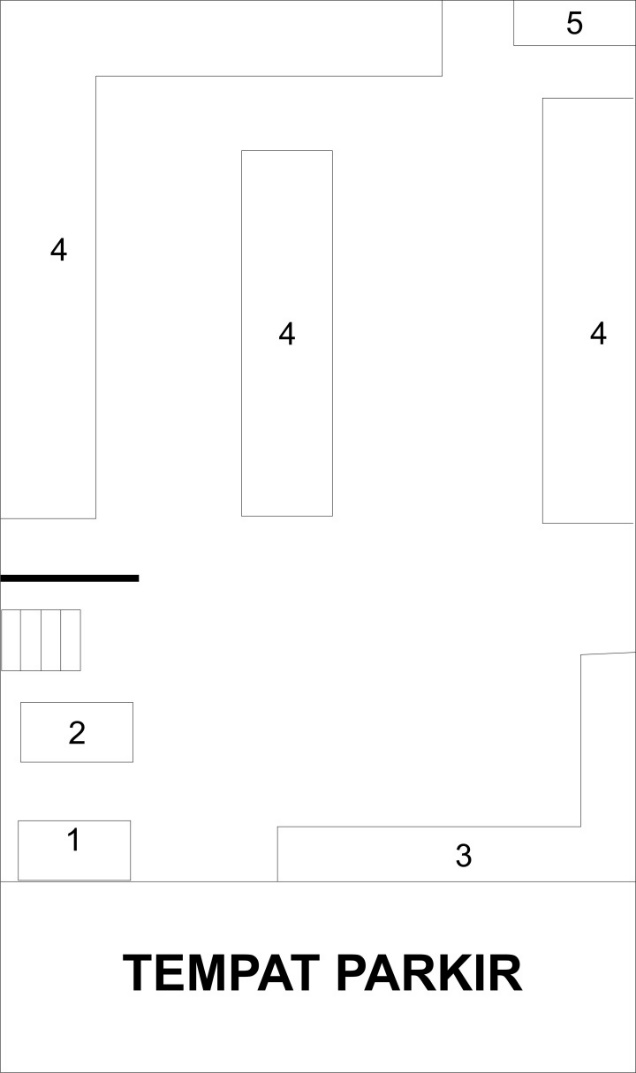 Sumber: POPO Jeans Gambar 4.6
POPO Jeans
Lay-out Ruang Kerja Karyawan Lantai 2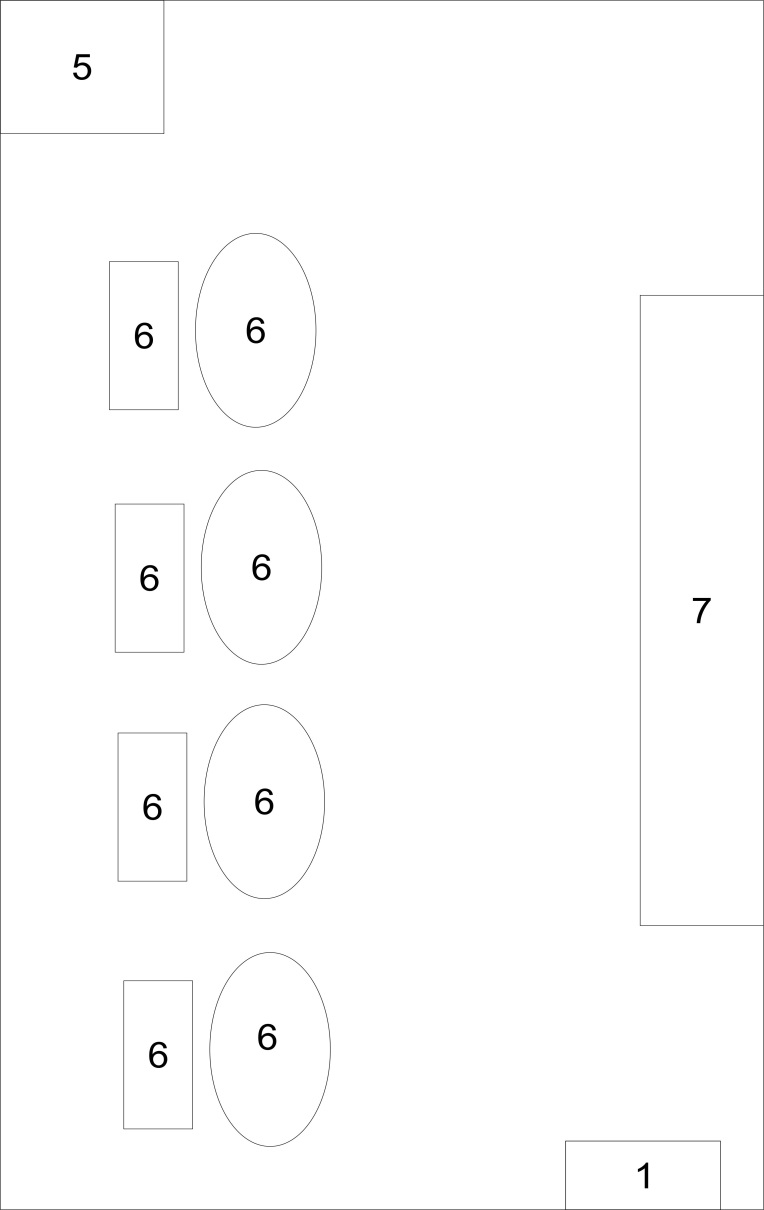  	 Sumber: POPO JeansGambar 4.7
POPO Jeans
Lokasi Usaha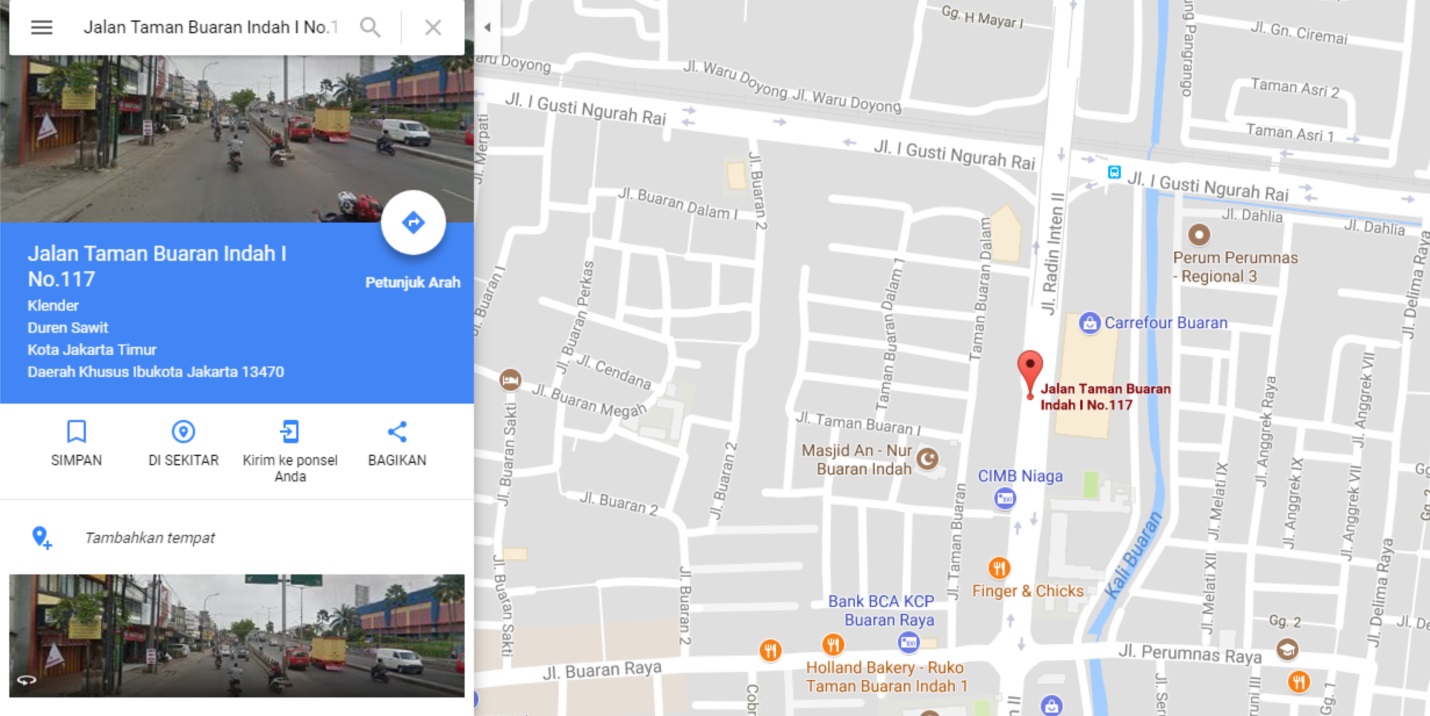 Sumber: Google Maps		Penulis memilih lokasi usaha di Jalan Taman Buaran Indah No. 117 Jakarta Timur karena disana sangat strategis dan ramai. Dimana terdapat perkantoran, banyak ruko, pusat kuliner dan perbelanjaan yaitu Buaran  Mall Plaza. Daerah tersebut juga memberikan kemudahan akses jalan menuju Pulo Gadung, Bekasi, dan Kelapa Gading selain itu Klender juga mempunyai  akses jalan menuju Jartinegara, Tebet, Casablanca dan juga jalan Protokol Sudirman. Penulis pastikan tempat tersebut ramai dan banyak dilintasi orang. Faktor tersebutlah yang menjadi  pertimbangan penulis mendirikan workshop disana. Rencana Kebutuhan Teknologi dan Peralatan UsahaPemanfaatan teknologi dalam suatu usaha atau bisnis mutlak diperlukan supaya kegiatan bisnis dapat berjalan lebih cepat dan efisien. Berikut teknologi yang digunakan oleh POPO Jeans , antara lain :Internet Internet merupakan sebuah kebutuhan yang penting dalam kaitannya dengan bisnis.  Hampir disemua usaha atau perusahaan menggunakan layanan internet untuk menunjang aktifitas pekerjaan. Internet juga dipakai sebagai media untuk berpromosi. Internet berfungsi dalam kegiatan promosi POPO Jeans melalui website, aplikasi chatting dan media sosial seperti instagram dan  facebook.Smartphone dan laptopPenggunaan smartphone dan laptop merupakan sebuah kebutuhan penting dalam menjalankan bisnis ini. Tujuan dari penggunaan smartphone ialah untuk berinteraksi dengan calon konsumen atau pelanggan sedangkan penggunaan laptop untuk menyimpan database para pelanggan, mencatat laporan keuangan, menginput pesanan dan pembelian dan juga untuk keperluan administrasi lainnya.Peralatan merupakan alat penunjang usaha yang digunakan dalam kegiatan operasional. Dalam kegiatan berbisnis, peralatan pasti dibutuhkan. Peralatan yang dimiliki oleh POPO Jeans seperti mesin jahit, rak kayu display produk dan rak besi untuk penyimpanan stok barang Gambar 4.8Peralatan yang digunakan POPO Jeans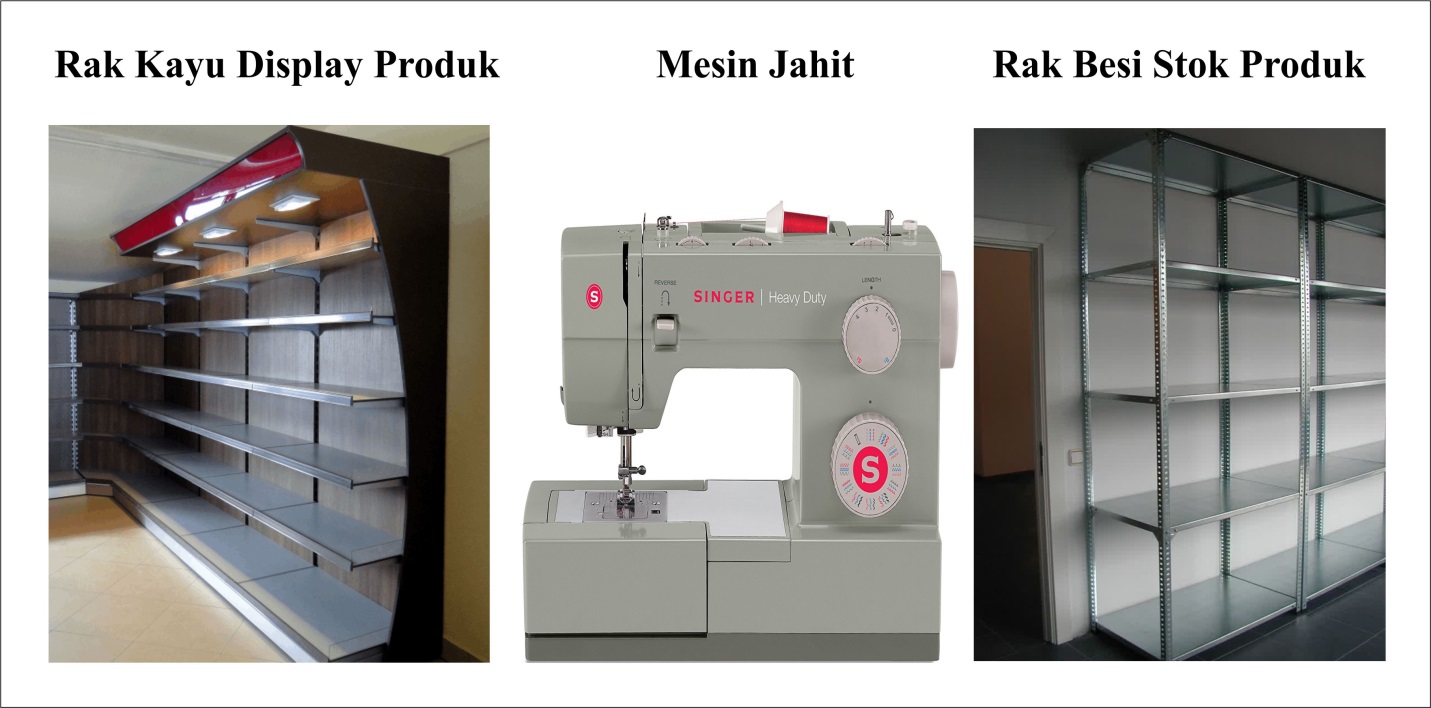 Sumber : POPO JeansBedasarkan gambar peralatan diatas, penulis akan menjelasakan kegunaan dari peralatan tersebut  dalam kegiatan operasional POPO Jeans : Mesin jahit Digunakan untuk menjahit bahan kain menjadi celana jeans yang utuh. Mesin jahit merupakan kebutuhan primer dalam menunjang bisnis ini.  Rak kayu display productKegunaan dari rak ini untuk memajang produk yang dihasilkan POPO Jeans supaya para pengunjung atau pembeli yang datang dapat melihat – lihat terlebih dahulu. Juga sebagai refrensi custom model yang diinginkan konsumen. Dan rak ini ditempatkan dilantai dasar workshopRak Besi Kegunaan dari rak besi ini untuk menyimpan bahan baku dan stok produk baik milik POPO Jeans, konsumen ataupun pelaku usaha lain yang memesan banyak di POPO Jeans. Mengingat selain hanya menjual produk, POPO jeans juga menjadi vendor bagi pelaku usaha kecil dibidang yang sama bagi mereka yang tidak memilik mesin produksi dan ingin praktis.  Nama PemasokBarang yang DipasokAlamatNo. TeleponPT Victoria LabelLabel KulitPergudangan Mutiara Kosambi I Blok B-5 No. 9, Tangerang(021) 5555437Raw Denim IndonesiaBahan kain celana jeansJalan  Mayor Sunarya No.17, Kb. Jeruk, Andir, Kota Bandung, Jawa Barat 40181 (022) 4236469Toko Bahan Jeans Kain celana jeansJalan Gudang Utara, Merdeka, Sumur Bandung, Kota Bandung, Jawa Barat 40113(022) 4268700PT  Electronic CityAC, CCTV, LaptopJalan  Boulevard Artha Gading,Kelapa Gading Barat, RT.18/RW.8 Jakarta Utara021) 45854621Toko Elis Perlengkapan Jeans (paku  keling,retsleting, kancing, benang jahit) Jalan Jati Bunder III  No.1 Kb. Kacang, Tanah Abang, Kota Jakarta Pusat(021) 31936570Sinar Toko Tiga Mesin JahitMesin jahit Jalan Toko Tiga Asemka Tambora, no 45, Kota Jakarta Barat 0812-1981-2342Kegiatan20182019201820192018201920182019201820192018201920182019201820192019201920192019KegiatanNovemberNovemberNovemberNovemberDesemberDesemberDesemberDesemberJanuaryJanuaryJanuaryJanuaryKegiatan123412341234Perhitungan bisnisSurvei lokasi Pembuatan izin usahaRenovasi tempat usahaMembeli peralatan & perlengkapan Membuat job desk karyawanMerekrut tenaga kerjaMenyiapkan promosiPembukaan workshopSumber : POPO JeansSumber : POPO JeansSumber : POPO JeansSumber : POPO JeansSumber : POPO JeansSumber : POPO JeansSumber : POPO JeansSumber : POPO JeansSumber : POPO JeansSumber : POPO JeansSumber : POPO JeansSumber : POPO JeansSumber : POPO Jeans